                                                                                                                                            ………………………………………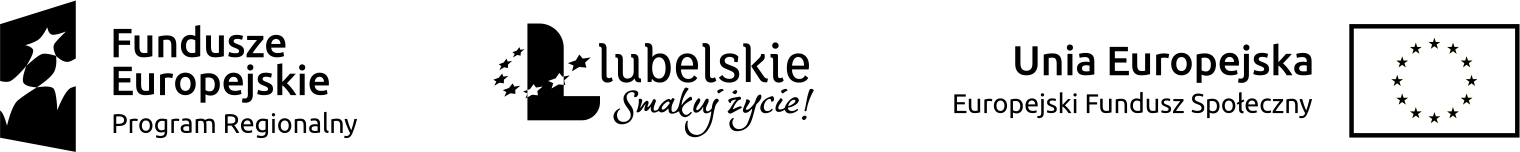                                                                                                                                                             (Miejscowość, data)FORMULARZ OFERTYW odpowiedzi na zapytanie ofertowe na przeprowadzenie warsztatów/zajęć oświadczam, iż wykonam zadanie na warunkach zgodnych z treścią przedmiotowego zapytania przy zastosowaniu przedstawionych poniżej warunków cenowych  :Jednocześnie oświadczam, że:posiadam odpowiednią wiedzę, wykształcenie, kwalifikacje i doświadczenie gwarantujące wykonanie zamówienia,zapoznałam/-łem się z treścią zapytania ofertowego i nie wnoszę do niego zastrzeżeń oraz przyjmuję warunki w nim zawarte,w przypadku udzielenia mi zamówienia, zobowiązuję się do zawarcia umowy w miejscu i terminie wskazanym przez Zamawiającego.…….…………………………………….podpis Wykonawcy lub osoby upoważnionej do reprezentowania *cena obejmuje całość kosztów (tzw. brutto/brutto) w tym ewentualne koszty ubezpieczenia ZUS ponoszone przez Zleceniodawcę DANE WYKONAWCYDANE WYKONAWCYIMIĘNAZWISKO MIEJSCE ZAMIESZKANIADATA I MIEJSCE URODZENIA PESEL NR TEL. KONTAKTOWEGO ORAZ ADRES  E-MAILNazwa zajęćWartość  brutto*za realizację 1 h (60 min)…………………………. w zł 